Jami Nelson-Nuñez and Kate Cartwright, Getting Along or Going Alone: Understanding Collaboration Between Local Governments and NGOs in Bolivia. Latin American Politics and Society vol. 60, no. 1 (Spring 2018)AppendixGraph 1. Moran’s I Test of Autocorrelation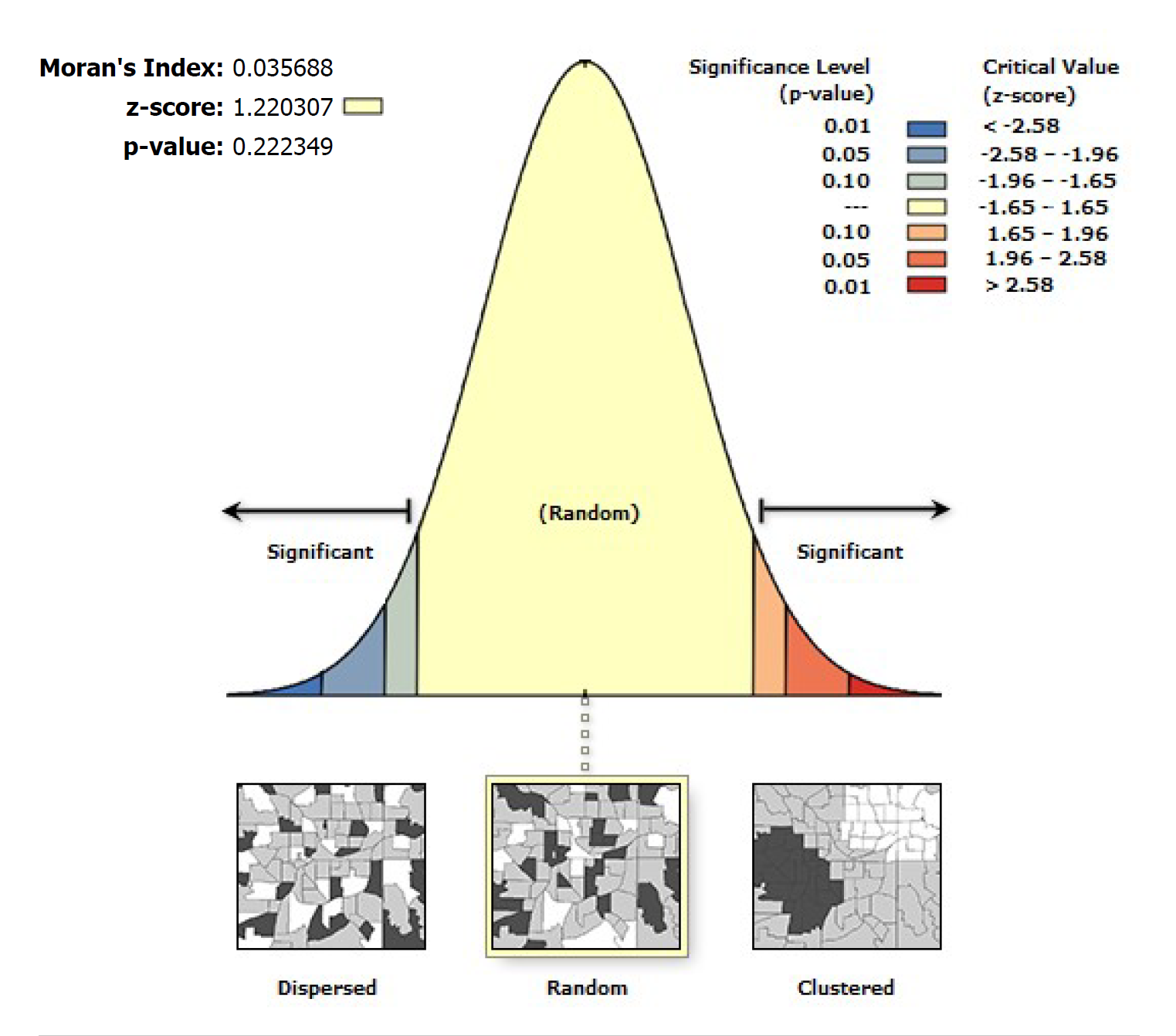 Table 1. Balance Tests* As our measure of MAS is based on the mayor’s response in the survey, we draw on voter turnout for the MAS as a percentage of the population in the 2004 mayoral election to compare to the full population.Table 2. NGO-Government Collaboration * p<0.10, **p<0.05, ***p<0.01CharacteristicFull PopulationSample MeanT-value (p-value)Population33,61122,390-2.16 (0.03)HDI0.5490.5571.01 (0.32)Revenue per capita1089.041064.66 -0.28 (0.77)Political competition0.1470.144-0.19 (0.85)Percent MAS 2004 turnout*0.1860.184-0.10 (0.90)Number of NGOs registered6.2234.691-3.60 (0.000)Rural (logged)4.1844.2360.82 (0.41)FactorsModel 1Model 2Model 3Model 4Education-0.11(0.07)-0.10
(0.07)-0.08(0.07)-0.08(0.07)MAS mayor-0.40(0.59)-0.24(0.61)-0.38(0.59)-0.06(0.58)Mayoral instability-0.51**(0.20)-0.47**(0.20)-0.48**(0.20)-0.41**(0.20)Political competition-2.35(1.71)-2.29(1.70)-2.92(1.78)-2.33(1.70)CBO engagement-1.18**(0.48)-1.19**(0.49)-1.29***(0.49)-1.17**(0.48)NGOs0.04(0.06)0.07(0.06)0.07(0.06)0.09(0.06)HDI4.17(4.17)6.10(4.54)7.36*(4.25)5.43(4.07)Rural (logged)0.33(0.48)-0.05(0.43)-0.01(0.42)-0.05(0.43)Revenue per capita0.00*(0.00)0.00*(0.00)0.00**(0.00)0.000*(0.000)Population0.00(0.00)Percent indigenous0.18(1.16)Percent Quechua1.34(1.06)Size of municipality0.00(0.00)N89898989Pseudo R20.1360.1210.1300.130